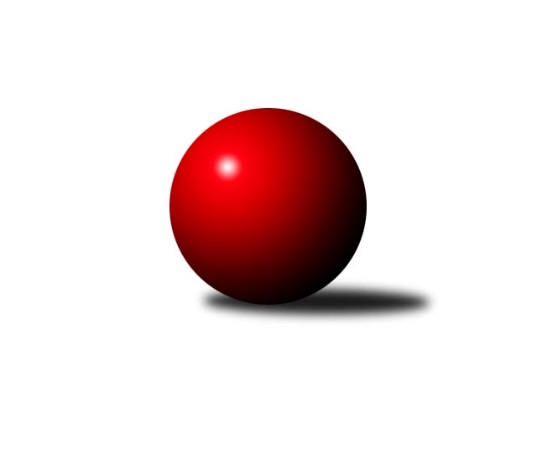 Č.10Ročník 2018/2019	16.11.2018Nejlepšího výkonu v tomto kole: 2645 dosáhlo družstvo: Milovice AVýchodočeský přebor skupina A 2018/2019Výsledky 10. kolaSouhrnný přehled výsledků:Březovice A	- Milovice B	8:8	2307:2327		16.11.Milovice A	- Loko Trutnov C	16:0	2645:2444		16.11.Josefov A	- Poříčí A	12:4	2396:2264		16.11.Nová Paka B	- Vrchlabí B	4:12	2347:2424		16.11.Hořice C	- Dvůr Kr. B	16:0	2628:2404		16.11.Vrchlabí C	- Jičín C	4:12	2457:2546		16.11.Tabulka družstev:	1.	Vrchlabí B	10	9	0	1	111 : 49 	 	 2500	18	2.	Hořice C	10	8	0	2	106 : 54 	 	 2511	16	3.	Josefov A	10	8	0	2	105 : 55 	 	 2453	16	4.	Milovice A	10	7	1	2	108 : 52 	 	 2536	15	5.	Milovice B	10	3	3	4	79 : 81 	 	 2418	9	6.	Nová Paka B	10	4	0	6	74 : 86 	 	 2415	8	7.	Vrchlabí C	10	4	0	6	69 : 91 	 	 2379	8	8.	Jičín C	10	4	0	6	63 : 97 	 	 2415	8	9.	Loko Trutnov C	10	2	2	6	63 : 97 	 	 2390	6	10.	Dvůr Kr. B	10	3	0	7	62 : 98 	 	 2385	6	11.	Poříčí A	10	3	0	7	62 : 98 	 	 2375	6	12.	Březovice A	10	1	2	7	58 : 102 	 	 2407	4Podrobné výsledky kola:	 Březovice A	2307	8:8	2327	Milovice B	Stanislav Oubram	 	 188 	 221 		409 	 2:0 	 380 	 	198 	 182		Jan Masopust	Jiří Hakl	 	 193 	 192 		385 	 2:0 	 384 	 	182 	 202		František Junek	Jaromír Písecký	 	 174 	 180 		354 	 0:2 	 384 	 	195 	 189		Jarmil Nosek	Zbyněk Fikar	 	 192 	 209 		401 	 2:0 	 387 	 	179 	 208		Martin Včeliš	Vratislav Fikar	 	 195 	 197 		392 	 2:0 	 370 	 	188 	 182		Marek Ondráček	Martin Fikar	 	 188 	 178 		366 	 0:2 	 422 	 	213 	 209		Lukáš Kostkarozhodčí: Martin FikarNejlepší výkon utkání: 422 - Lukáš Kostka	 Milovice A	2645	16:0	2444	Loko Trutnov C	Tomáš Fuchs	 	 229 	 204 		433 	 2:0 	 402 	 	202 	 200		Martin Khol	Miroslav Souček	 	 215 	 215 		430 	 2:0 	 427 	 	210 	 217		Karel Slavík	Pavel Jaroš	 	 222 	 246 		468 	 2:0 	 405 	 	211 	 194		Václava Krulišová	Miroslav Včeliš	 	 243 	 207 		450 	 2:0 	 447 	 	220 	 227		Petr Kotek	Vlastimil Hruška	 	 230 	 227 		457 	 2:0 	 398 	 	208 	 190		Václav Kukla	Miroslav Šanda	 	 196 	 211 		407 	 2:0 	 365 	 	196 	 169		Zdeněk Navrátilrozhodčí: Souček VáclavNejlepší výkon utkání: 468 - Pavel Jaroš	 Josefov A	2396	12:4	2264	Poříčí A	Roman Kašpar	 	 177 	 184 		361 	 0:2 	 381 	 	198 	 183		Daniel Havrda	Jakub Hrycík	 	 201 	 207 		408 	 2:0 	 372 	 	203 	 169		Jan Gábriš	Lukáš Rožnovský	 	 199 	 208 		407 	 2:0 	 381 	 	183 	 198		Milan Lauber	Pavel Řehák *1	 	 170 	 211 		381 	 0:2 	 401 	 	185 	 216		Miroslav Kužel	Jiří Rücker	 	 213 	 213 		426 	 2:0 	 386 	 	188 	 198		Jan Roza	Petr Hrycík	 	 199 	 214 		413 	 2:0 	 343 	 	164 	 179		Lubomír Šimonkarozhodčí: Rückerstřídání: *1 od 46. hodu Lukáš LudvíkNejlepší výkon utkání: 426 - Jiří Rücker	 Nová Paka B	2347	4:12	2424	Vrchlabí B	Martin Štryncl	 	 199 	 212 		411 	 2:0 	 381 	 	150 	 231		Tereza Votočková *1	Jaroslav Fajfer	 	 200 	 203 		403 	 0:2 	 431 	 	228 	 203		Pavel Maršík	Pavel Beyr	 	 194 	 176 		370 	 0:2 	 416 	 	205 	 211		Miroslav Mejznar	Lenka Havlínová	 	 173 	 198 		371 	 0:2 	 387 	 	207 	 180		Vladimír Cerman	Jaroslav Gottstein	 	 176 	 204 		380 	 2:0 	 379 	 	183 	 196		Jan Horáček	Bohuslav Bajer	 	 197 	 215 		412 	 0:2 	 430 	 	207 	 223		Ladislav Erbenrozhodčí: Jaroslav Fajferstřídání: *1 od 25. hodu Vladimír ŽiškoNejlepší výkon utkání: 431 - Pavel Maršík	 Hořice C	2628	16:0	2404	Dvůr Kr. B	Kryštof Košťál	 	 237 	 229 		466 	 2:0 	 382 	 	191 	 191		Martina Kramosilová	Nela Bagová	 	 217 	 209 		426 	 2:0 	 423 	 	198 	 225		Michal Sirový	Martin Zvoníček	 	 229 	 226 		455 	 2:0 	 397 	 	180 	 217		Martin Šnytr	Ondřej Duchoň	 	 200 	 216 		416 	 2:0 	 404 	 	210 	 194		Kateřina Šmídová	Adam Balihar	 	 197 	 214 		411 	 2:0 	 387 	 	193 	 194		Martin Šnytr *1	Karel Košťál	 	 221 	 233 		454 	 2:0 	 411 	 	220 	 191		Oldřich Kaděrarozhodčí: Zdeněk Dymáčekstřídání: *1 od 51. hodu Ladislav MalýNejlepší výkon utkání: 466 - Kryštof Košťál	 Vrchlabí C	2457	4:12	2546	Jičín C	Martina Fejfarová	 	 199 	 201 		400 	 0:2 	 407 	 	220 	 187		Agaton Plaňanský st.	Petr Kynčl	 	 219 	 223 		442 	 2:0 	 437 	 	220 	 217		Jiří Brumlich	Josef Rychtář *1	 	 185 	 205 		390 	 0:2 	 400 	 	188 	 212		Jiří Čapek	Eva Fajstavrová	 	 248 	 197 		445 	 2:0 	 417 	 	212 	 205		Miroslav Langr	Jaroslav Lux	 	 201 	 209 		410 	 0:2 	 418 	 	194 	 224		Zbyněk Hercík	Zdeněk Maršík	 	 184 	 186 		370 	 0:2 	 467 	 	220 	 247		Ladislav Křivkarozhodčí: Roman Trýznastřídání: *1 od 51. hodu Vladimír ŠťastníkNejlepší výkon utkání: 467 - Ladislav KřivkaPořadí jednotlivců:	jméno hráče	družstvo	celkem	plné	dorážka	chyby	poměr kuž.	Maximum	1.	Karel Košťál 	Hořice C	453.75	300.8	152.9	4.9	4/4	(487)	2.	Vladimír Žiško 	Vrchlabí B	447.00	301.4	145.6	2.6	5/6	(483)	3.	Vlastimil Hruška 	Milovice A	443.95	308.6	135.3	5.2	3/4	(470)	4.	Tomáš Fuchs 	Milovice A	442.11	303.9	138.2	5.4	3/4	(454)	5.	Václav Souček 	Milovice A	434.00	296.1	137.9	1.2	3/4	(474)	6.	Ladislav Erben 	Vrchlabí B	432.70	293.6	139.1	5.1	5/6	(463)	7.	Pavel Maršík 	Vrchlabí B	432.53	299.4	133.1	5.7	5/6	(472)	8.	Antonín Vydra 	Nová Paka B	430.20	294.4	135.8	5.5	5/6	(475)	9.	Ondřej Votoček 	Vrchlabí B	427.96	298.1	129.8	4.1	4/6	(467)	10.	Martin Zvoníček 	Hořice C	426.42	295.5	130.9	5.8	4/4	(477)	11.	Petr Kotek 	Loko Trutnov C	425.78	289.5	136.3	5.3	6/7	(491)	12.	Miroslav Souček 	Milovice A	425.11	291.9	133.3	5.6	4/4	(449)	13.	Ondřej Duchoň 	Hořice C	424.10	289.7	134.5	8.2	4/4	(472)	14.	Kryštof Košťál 	Hořice C	423.71	295.2	128.5	4.7	4/4	(478)	15.	Jiří Rücker 	Josefov A	422.63	293.1	129.5	4.0	5/5	(459)	16.	Vladimír Cerman 	Vrchlabí B	422.00	288.9	133.1	7.6	5/6	(465)	17.	Kateřina Šmídová 	Dvůr Kr. B	422.00	290.7	131.3	5.9	6/7	(453)	18.	Martin Fikar 	Březovice A	421.19	289.8	131.4	5.8	4/5	(464)	19.	Petr Hrycík 	Josefov A	420.43	287.3	133.1	4.5	5/5	(462)	20.	Roman Kašpar 	Josefov A	419.50	289.1	130.5	8.8	4/5	(465)	21.	Michal Sirový 	Dvůr Kr. B	419.39	289.8	129.6	6.9	7/7	(444)	22.	Ladislav Křivka 	Jičín C	418.78	292.9	125.9	8.9	6/6	(467)	23.	Lukáš Kostka 	Milovice B	417.82	281.3	136.5	7.0	7/7	(462)	24.	Milan Lauber 	Poříčí A	417.82	286.9	131.0	7.0	7/7	(448)	25.	Karel Slavík 	Loko Trutnov C	415.60	295.1	120.6	6.2	5/7	(453)	26.	Jakub Hrycík 	Josefov A	414.87	283.5	131.4	6.1	5/5	(438)	27.	Stanislav Oubram 	Březovice A	414.50	287.1	127.4	7.1	5/5	(427)	28.	David Jaroš 	Milovice A	414.25	285.0	129.3	5.6	4/4	(435)	29.	Jiří Brumlich 	Jičín C	414.10	287.4	126.8	6.1	5/6	(446)	30.	Jan Roza 	Poříčí A	412.50	291.2	121.3	10.2	6/7	(467)	31.	Martin Khol 	Loko Trutnov C	411.24	278.6	132.7	5.0	7/7	(437)	32.	Agaton Plaňanský  st.	Jičín C	410.23	284.3	125.9	8.9	6/6	(450)	33.	Jaroslav Lux 	Vrchlabí C	410.05	294.5	115.6	6.2	3/4	(427)	34.	Zbyněk Hercík 	Jičín C	409.33	286.2	123.1	10.7	6/6	(435)	35.	Bohuslav Bajer 	Nová Paka B	408.72	289.0	119.7	9.8	5/6	(446)	36.	Adam Balihar 	Hořice C	408.60	289.4	119.2	9.9	4/4	(465)	37.	Miroslav Mejznar 	Vrchlabí B	408.50	282.1	126.4	8.3	4/6	(429)	38.	Vladimír Šťastník 	Vrchlabí C	407.94	280.8	127.1	7.3	4/4	(462)	39.	Martin Štryncl 	Nová Paka B	407.58	283.3	124.3	7.7	4/6	(452)	40.	Jan Horáček 	Vrchlabí B	406.92	287.4	119.5	9.1	4/6	(442)	41.	Miroslav Včeliš 	Milovice A	406.38	283.7	122.7	10.6	4/4	(450)	42.	František Junek 	Milovice B	406.21	287.3	118.9	8.1	6/7	(447)	43.	Martin Kozlovský 	Dvůr Kr. B	405.75	289.5	116.3	9.3	6/7	(456)	44.	Vratislav Fikar 	Březovice A	404.57	279.3	125.3	6.7	5/5	(438)	45.	Miroslav Langr 	Jičín C	404.47	284.1	120.3	10.9	5/6	(429)	46.	Jarmil Nosek 	Milovice B	404.38	286.9	117.5	7.9	6/7	(469)	47.	Jan Gábriš 	Poříčí A	403.05	283.4	119.6	9.1	7/7	(439)	48.	Josef Glos 	Vrchlabí C	402.00	281.0	121.0	8.3	3/4	(414)	49.	Jaromír Písecký 	Březovice A	401.17	283.7	117.5	10.9	5/5	(448)	50.	Marek Ondráček 	Milovice B	401.13	285.6	115.5	10.0	5/7	(418)	51.	Jaroslav Fajfer 	Nová Paka B	400.73	285.4	115.3	7.0	6/6	(461)	52.	Martin Včeliš 	Milovice B	400.21	284.2	116.0	9.1	7/7	(420)	53.	Martina Fejfarová 	Vrchlabí C	397.08	274.6	122.5	7.0	4/4	(451)	54.	Lukáš Rožnovský 	Josefov A	396.81	275.7	121.1	7.8	4/5	(416)	55.	Martin Šnytr 	Dvůr Kr. B	395.92	274.2	121.7	8.5	6/7	(430)	56.	Václav Kukla 	Loko Trutnov C	395.67	284.2	111.4	9.5	6/7	(433)	57.	Zdeněk Maršík 	Vrchlabí C	394.42	269.0	125.4	7.7	3/4	(414)	58.	Jan Masopust 	Milovice B	393.07	280.6	112.5	8.6	5/7	(438)	59.	Jaroslav Weihrauch 	Nová Paka B	392.90	289.1	103.8	12.1	5/6	(429)	60.	Jiří Hakl 	Březovice A	392.87	272.5	120.4	9.3	5/5	(426)	61.	Lubomír Šimonka 	Poříčí A	391.92	279.3	112.7	12.3	6/7	(426)	62.	Lukáš Ludvík 	Josefov A	390.73	286.1	104.6	12.3	5/5	(408)	63.	Petr Kynčl 	Vrchlabí C	390.63	277.1	113.5	11.9	4/4	(442)	64.	Štěpán Stránský 	Vrchlabí B	389.50	281.3	108.2	10.4	5/6	(451)	65.	Jaroslav Gottstein 	Nová Paka B	388.80	281.7	107.1	12.3	5/6	(407)	66.	Václava Krulišová 	Loko Trutnov C	387.57	278.2	109.4	10.0	7/7	(420)	67.	Nela Bagová 	Hořice C	384.33	270.6	113.8	10.3	4/4	(440)	68.	Zbyněk Fikar 	Březovice A	383.40	270.6	112.8	10.7	5/5	(434)	69.	Oldřich Kaděra 	Dvůr Kr. B	382.46	275.0	107.5	12.3	7/7	(411)	70.	Pavel Beyr 	Nová Paka B	373.00	271.9	101.1	14.3	4/6	(416)	71.	Daniel Havrda 	Poříčí A	366.60	262.5	104.1	12.2	5/7	(386)	72.	Jan Šrotýř 	Jičín C	351.00	254.6	96.4	14.0	4/6	(379)		Miroslav Šulc 	Dvůr Kr. B	453.00	302.0	151.0	6.0	1/7	(453)		Aleš Rolf 	Nová Paka B	449.67	304.3	145.3	5.0	3/6	(463)		František Jankto 	Loko Trutnov C	444.50	298.5	146.0	4.5	2/7	(481)		Filip Matouš 	Vrchlabí B	436.00	307.0	129.0	8.0	1/6	(436)		Miroslav Šanda 	Milovice A	423.00	286.1	136.9	5.0	2/4	(447)		Tomáš Nosek 	Milovice B	421.00	301.0	120.0	3.0	1/7	(421)		Miroslav Kužel 	Poříčí A	418.25	292.3	126.0	4.4	4/7	(443)		Radoslav Dušek 	Milovice A	417.00	280.0	137.0	4.0	1/4	(417)		Jana Votočková 	Vrchlabí C	414.75	284.8	130.0	7.3	1/4	(428)		Eva Fajstavrová 	Vrchlabí C	412.58	289.3	123.3	8.9	2/4	(445)		Pavel Jaroš 	Milovice A	408.75	284.8	123.9	6.8	2/4	(468)		Ondra Kolář 	Milovice B	406.00	301.3	104.7	12.0	3/7	(426)		Jiří Čapek 	Jičín C	402.50	283.2	119.3	11.5	3/6	(433)		Filip Mertlík 	Milovice B	399.00	278.7	120.3	11.0	3/7	(433)		Zdeněk Dymáček 	Hořice C	398.75	285.5	113.3	9.3	2/4	(456)		Jiří Rejl 	Dvůr Kr. B	396.50	285.0	111.5	12.5	2/7	(420)		Jaroslav Pokorný 	Poříčí A	391.38	275.5	115.9	9.6	4/7	(442)		Martin Šnytr 	Dvůr Kr. B	387.00	271.0	116.0	9.5	2/7	(397)		Zdeněk Khol 	Loko Trutnov C	385.00	261.0	124.0	5.0	1/7	(385)		Milan Všetečka 	Josefov A	385.00	272.0	113.0	11.0	2/5	(409)		Petr Slavík 	Březovice A	384.50	287.5	97.0	13.0	2/5	(394)		František Čermák 	Jičín C	382.00	285.0	97.0	13.0	1/6	(382)		Josef Rychtář 	Vrchlabí C	380.13	273.5	106.6	13.8	2/4	(442)		Vladimír Řeháček 	Jičín C	379.00	273.6	105.4	10.6	3/6	(427)		Pavel Řehák 	Josefov A	379.00	273.7	105.3	9.0	1/5	(393)		Milan Kačer 	Loko Trutnov C	378.38	271.4	107.0	11.3	4/7	(411)		Petr Vojtek 	Poříčí A	378.00	265.0	113.0	8.0	1/7	(378)		Zdeněk Navrátil 	Loko Trutnov C	374.56	271.3	103.2	9.9	3/7	(389)		Martina Kramosilová 	Dvůr Kr. B	372.75	273.0	99.8	13.8	4/7	(382)		Lenka Havlínová 	Nová Paka B	359.50	252.8	106.8	12.5	2/6	(371)		Tereza Votočková 	Vrchlabí B	359.00	256.5	102.5	14.0	2/6	(380)		Lukáš Petráček 	Poříčí A	353.00	264.0	89.0	13.0	1/7	(353)		Ladislav Malý 	Dvůr Kr. B	342.75	258.5	84.3	15.3	2/7	(358)		Antonín Sucharda 	Loko Trutnov C	336.00	239.0	97.0	14.0	1/7	(336)		Jakub Petráček 	Poříčí A	313.50	222.5	91.0	16.5	2/7	(320)Sportovně technické informace:Starty náhradníků:registrační číslo	jméno a příjmení 	datum startu 	družstvo	číslo startu25618	Lenka Havlínová	16.11.2018	Nová Paka B	3x17658	Martin Šnytr	16.11.2018	Dvůr Kr. B	2x843	Vladimír Žiško	16.11.2018	Vrchlabí B	10x
Hráči dopsaní na soupisku:registrační číslo	jméno a příjmení 	datum startu 	družstvo	Program dalšího kola:11. kolo22.11.2018	čt	17:00	Dvůr Kr. B - Milovice A	22.11.2018	čt	19:30	Jičín C - Nová Paka B	23.11.2018	pá	17:00	Loko Trutnov C - Vrchlabí C	23.11.2018	pá	17:00	Poříčí A - Hořice C	23.11.2018	pá	17:00	Milovice B - Josefov A	23.11.2018	pá	19:30	Vrchlabí B - Březovice A	Nejlepší šestka kola - absolutněNejlepší šestka kola - absolutněNejlepší šestka kola - absolutněNejlepší šestka kola - absolutněNejlepší šestka kola - dle průměru kuželenNejlepší šestka kola - dle průměru kuželenNejlepší šestka kola - dle průměru kuželenNejlepší šestka kola - dle průměru kuželenNejlepší šestka kola - dle průměru kuželenPočetJménoNázev týmuVýkonPočetJménoNázev týmuPrůměr (%)Výkon1xPavel JarošMilovice A4682xLadislav KřivkaJičín C113.014672xLadislav KřivkaJičín C4671xPavel JarošMilovice A111.194683xKryštof KošťálHořice C4665xJiří RückerJosefov A109.254265xVlastimil HruškaMilovice A4572xKryštof KošťálHořice C109.154664xMartin ZvoníčekHořice C4554xVlastimil HruškaMilovice A108.584578xKarel KošťálHořice C4542xPavel MaršíkVrchlabí B107.87431